Publicado en Bilbao el 11/05/2018 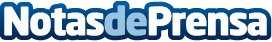 Deusto será en julio la capital de las universidades jesuitas de todo el mundoLa Asamblea Mundial de Instituciones Jesuitas de Educación superior reunirá en Bilbao a los presidentes, rectores y máximos responsables de las más de 200 universidades de la Compañía de Jesús de todo el mundo. Durante los actos, se constituirá en Loyola la International Association of Jesuit Universities-Asociación Mundial de Universidades e Instituciones Jesuitas de Educación SuperiorDatos de contacto:Miriam Portell Torres944139243Nota de prensa publicada en: https://www.notasdeprensa.es/deusto-sera-en-julio-la-capital-de-las Categorias: Internacional Educación País Vasco Eventos Universidades http://www.notasdeprensa.es